ПроектРешения о предоставлении разрешения на условно разрешенный вид использования «Магазины» Учитывая заявление Барсукова Андрея Геннадьевича о предоставлении разрешения на условно разрешенный вид использования «Магазины»: в отношении земельных  участков ЗУ1 площадью 321 кв.м., ЗУ2 площадью 195 кв.м., ЗУ3 площадью 128 кв.м. образованных в результате перераспределения границ земельных участков с кадастровыми номерами: 38:06:100303:1339, расположенного по адресу: Иркутская область, муниципальный район Иркутский, сельское поселение Хомутовское, деревня Куда, переулок Прибрежный, земельный участок 3, и 38:06:100303:1328, расположенного по адресу: Иркутская область, Иркутский муниципальный район, Хомутовское сельское поселение, деревня Куда, переулок Прибрежный, земельный участок 3 Б.Схема расположения земельного участка, в отношении которого подготовлен проект решения о предоставлении разрешения на условно разрешенный вид использования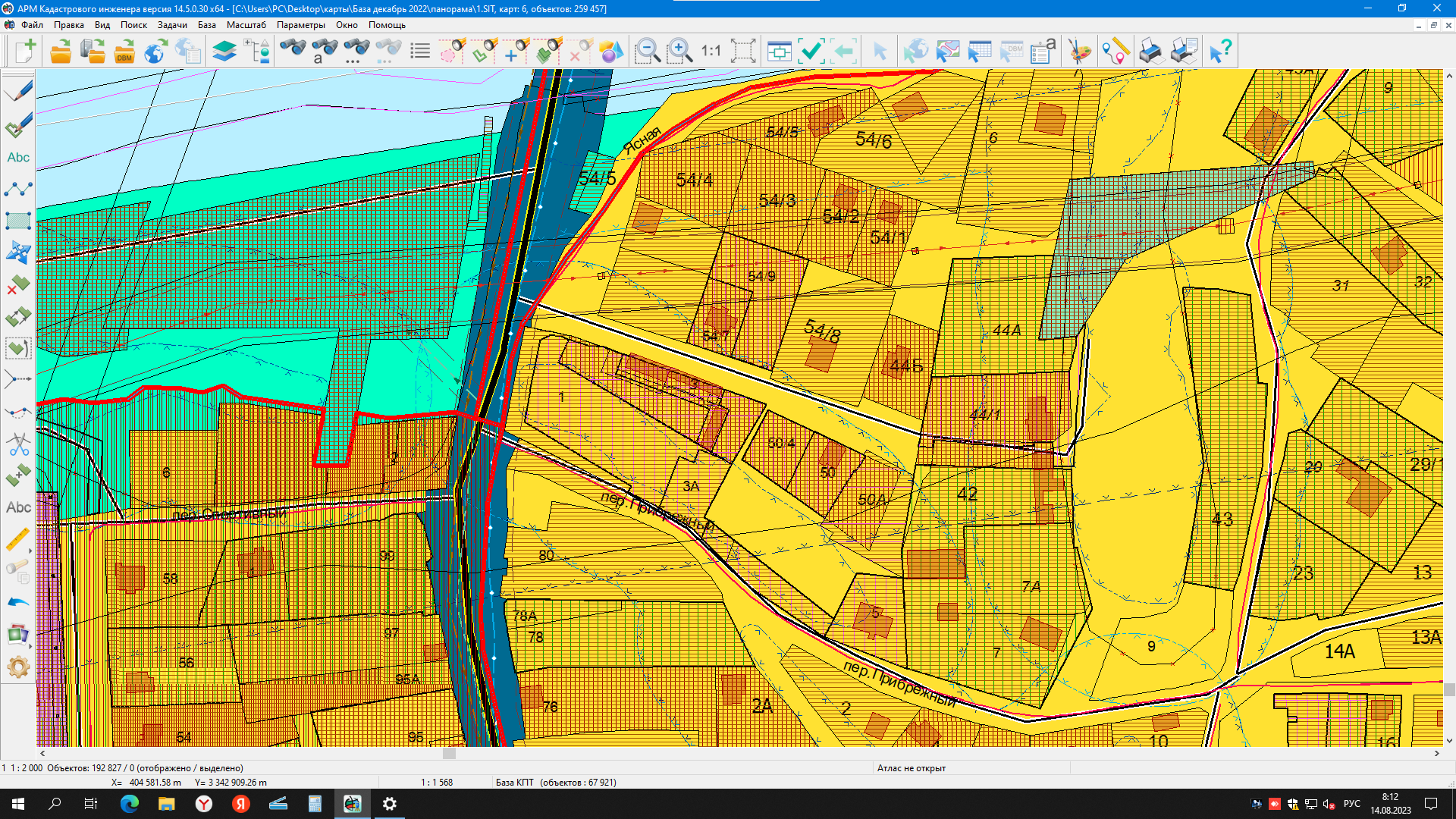 